Vznik Českého královstvíVe 13.století dochází k rozkvětu Českého království. Vznikají města, novéhrady a rozvíjí se obchod. Český král Přemysl Otakar I. Za pomoc v boji získal listinu, která potvrdilanezávislost Českého království, uznání v Evropě a právo dědit trůn – Zlatábula sicilská. Jeho syn byl Václav I. A dcera Anežka, která se zastávala chudých a založila Anežský klášter se špitálem/ útulkem pro nejchudší/.Po Václavovi vládnul Přemysl Otakar II. -král železný a zlatý. Tak se mu říkaloza jeho válečná tažení a dobytá bohatství. Syn Přemysla Otakara II. Václav II.zavedl měnu pražský groš.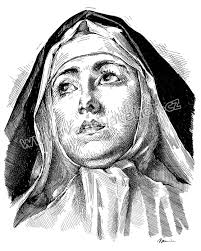 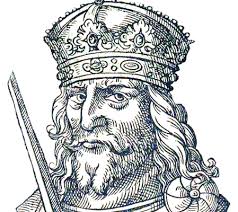 Najdi a vyznač známé pojmy.LVACLAVNUSEANEŽKATAOOTAKARMINUKLKBULASICILSKÁNAVDPRAŽSKÝGROŠ Zapiš pořadí panovníků za Přemyslovce.……………………………………………………………………………………………………………………………………………………………………………………………………………………………………………………